REUNIÃO MINISTERIAL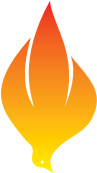 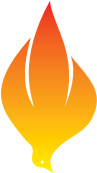 PAUTA DOS ASSUNTOS A SEREM TRATADOSCONGREGAÇÃO:___________________________________________________ VII - TRANSFERÊNCIA INTERNA – RECEBIDAS Nome:_____________________________________________________________________Nº Cadastro _________________ Origem ________________________________ Nome:_____________________________________________________________________Nº Cadastro _________________ Origem ________________________________Nome:_____________________________________________________________________Nº Cadastro _________________ Origem ________________________________Nome:_____________________________________________________________________Nº Cadastro _________________ Origem ________________________________Nome:_____________________________________________________________________Nº Cadastro _________________ Origem ________________________________Nome:_____________________________________________________________________Nº Cadastro _________________ Origem ________________________________Nome:_____________________________________________________________________Nº Cadastro _________________ Origem ________________________________Nome:_____________________________________________________________________Nº Cadastro _________________ Origem ________________________________Nome:_____________________________________________________________________Nº Cadastro _________________ Origem ________________________________Nome:_____________________________________________________________________Nº Cadastro _________________ Origem ________________________________Nome:_____________________________________________________________________Nº Cadastro _________________ Origem ________________________________Nome:_____________________________________________________________________Nº Cadastro _________________ Origem ________________________________Nome:_____________________________________________________________________Nº Cadastro _________________ Origem ________________________________Nome:_____________________________________________________________________Nº Cadastro _________________ Origem ________________________________Nome:_____________________________________________________________________Nº Cadastro _________________ Origem ________________________________Nome:_____________________________________________________________________Nº Cadastro _________________ Origem ________________________________ Nome:_____________________________________________________________________Nº Cadastro _________________ Origem ________________________________Nome:_____________________________________________________________________Nº Cadastro _________________ Origem ________________________________Nome:_____________________________________________________________________Nº Cadastro _________________ Origem ________________________________Nome:_____________________________________________________________________Nº Cadastro _________________ Origem ________________________________


Data: _____/_____/__________ Cidade:________________________________________Pr. Dirigente:___________________________________________________